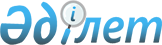 О внесении изменений в решение от 21 декабря 2011 года № 38/2-IV "О бюджете города Риддера на 2012-2014 годы"
					
			Утративший силу
			
			
		
					Решение Риддерского городского маслихата Восточно-Казахстанской области от 05 декабря 2012 года N 10/2-V. Зарегистрировано Департаментом юстиции Восточно-Казахстанской области 11 декабря 2012 года за № 2763. Прекращено действие по истечении срока, на который решение было принято (письмо Риддерского городского маслихата от 27 декабря 2012 года № 1160/04-08)       Сноска. Прекращено действие по истечении срока, на который решение было принято (письмо Риддерского городского маслихата от 27.12.2012 № 1160/04-08).      Примечание РЦПИ.

      В тексте сохранена авторская орфография и пунктуация.

      В соответствии со статьей 109 Бюджетного кодекса Республики Казахстан от 4 декабря 2008 года, подпунктом 1) пункта 1 статьи 6 Закона Республики Казахстан от 23 января 2001 года «О местном государственном управлении и самоуправлении в Республике Казахстан», решением Восточно-Казахстанского областного маслихата от 29 ноября 2012 года № 7/96-V «О внесении изменений в решение от 08 декабря 2011 года № 34/397-IV «Об областном бюджете на 2012-2014 годы» (зарегистрировано в Реестре государственной регистрации нормативных правовых актов № 2751) Риддерский городской маслихат РЕШИЛ:



      1. Внести в решение Риддерского городского маслихата от 21 декабря 2011 года № 38/2-IV «О бюджете города Риддера на 2012-2014 годы» (зарегистрировано в Реестре государственной регистрации нормативных правовых актов за № 5-4-159 от 29 декабря 2011 года, опубликовано в газете «Мой город Риддер» от 12 января 2012 года № 2) следующие изменения:



      пункт 1 изложить в следующей редакции:

      «1. Утвердить бюджет города Риддера на 2012-2014 годы согласно приложениям 1, 2 и 3 соответственно, в том числе на 2012 год в следующих объемах:

      1) доходы – 3891871,5 тысяч тенге, в том числе:

      налоговые поступления – 2211490 тысяч тенге;

      неналоговые поступления – 8572 тысяч тенге;

      поступления от продажи основного капитала – 12439 тысяч тенге;

      поступления трансфертов – 1659370,5 тысяч тенге;

      2) затраты – 3916905,3 тысяч тенге;

      3) чистое бюджетное кредитование – 0 тысяч тенге;

      бюджетные кредиты – 0 тысяч тенге;

      погашение бюджетных кредитов – 0 тысяч тенге;

      4) сальдо по операциям с финансовыми активами – 39630 тысяч тенге, в том числе:

      приобретение финансовых активов - 39630 тысяч тенге;

      5) дефицит (профицит) бюджета – -64663,8 тысяч тенге;

      6) финансирование дефицита (использование профицита) бюджета – 64663,8 тысяч тенге.»;



      в пункте 13:

      абзац первый изложить в следующей редакции:

      «13. Предусмотреть в городском бюджете на 2012 год целевые текущие трансферты из республиканского бюджета на реализацию Государственной программы развития образования в Республике Казахстан на 2011-2020 годы в размере 6393,9 тысяч тенге, согласно приложению 9, в том числе:»;

      абзац второй изложить в следующей редакции:

      «4094 тысяч тенге – на оснащение учебным оборудованием кабинетов физики, химии, биологии в государственных учреждениях основного среднего и общего среднего образования;»;

      абзац третий изложить в следующей редакции:

      «2299,9 тысяч тенге – на обеспечение оборудованием, программным обеспечением детей-инвалидов, обучающихся на дому.».



      в пункте 14:

      абзац первый изложить в следующей редакции:

      «14. Предусмотреть в городском бюджете на 2012 год целевые текущие трансферты из республиканского бюджета в размере 295525 тысяч тенге, согласно приложению 10, в том числе:»;

      абзац третий изложить в следующей редакции:

      «24268 тысяч тенге – на ежемесячную выплату денежных средств опекунам (попечителям) на содержание ребенка - сироты (детей - сирот) и ребенка (детей), оставшегося без попечения родителей;»;

      абзац четвертый изложить в следующей редакции:

      «25104 тысяч тенге – на увеличение размера доплаты за квалификационную категорию учителям школ и воспитателям дошкольных организаций образования;»;

      абзац пятый изложить в следующей редакции:

      «499 тысяч тенге – на повышение оплаты труда учителям, прошедшим повышение квалификации по учебным программам Автономная Организация Образования «Назарбаев интеллектуальные школы»;»;



      в пункте 15:

      абзац первый изложить в следующей редакции:

      «15. Предусмотреть в городском бюджете на 2012 год целевые текущие трансферты из республиканского бюджета на реализацию мероприятий в рамках Программы занятости 2020 в размере 16842 тысяч тенге, согласно приложению 11, в том числе:»;

      абзац второй изложить в следующей редакции:

      «3744 тысяч тенге – на частичное субсидирование заработной платы;»;

      абзац третий изложить в следующей редакции:

      «11538 тысяч тенге – на обеспечение деятельности центров занятости населения;»;



      в пункте 16:

      абзац первый изложить в следующей редакции:

      «16. Предусмотреть в городском бюджете на 2012 год целевые трансферты на развитие из республиканского бюджета в размере 456020 тысяч тенге, согласно приложению 12, в том числе:»;

      абзац второй изложить в следующей редакции:

      «278350 тысяч тенге – на реализацию мероприятий в рамках Программы занятости 2020;»;



      приложения 1, 9, 10, 11, 12 изложить в новой редакции согласно приложениям 1, 2, 3, 4, 5 к настоящему решению.



      2. Настоящее решение вводится в действие с 1 января 2012 года.

       Председатель внеочередной сессии           Н. Замятин      Секретарь городского маслихата             И. Панченко

Приложение 1

к решению X сессии

Риддерского городского маслихата

от 05 декабря 2012 года № 10/2-VПриложение 1

к решению ХХХVIII сессии

Риддерского городского маслихата

от 21 декабря 2011 года № 38/2-IV Бюджет города Риддера на 2012 год

Приложение 2

к решению X сессии

Риддерского городского маслихата

от 05 декабря 2012 года № 10/2-VПриложение 9

к решению ХХХVIII сессии

Риддерского городского маслихата

от 21 декабря 2011 года № 38/2-IV Распределение целевых текущих трансфертов из республиканского

бюджета на реализацию Государственной программы развития

образования в Республике Казахстан на 2011-2020 годы

Приложение 3

к решению X сессии

Риддерского городского маслихата

от 05 декабря 2012 года № 10/2-VПриложение 10

к решению ХХХVIII сессии

Риддерского городского маслихата

от 21 декабря 2011 года № 38/2-IV Распределение целевых текущих трансфертов,

выделенных из республиканского бюджетапродолжение таблицы:

Приложение 4

к решению X сессии

Риддерского городского маслихата

от 05 декабря 2012 года № 10/2-VПриложение 11

к решению ХХХVIII сессии

Риддерского городского маслихата

от 21 декабря 2011 года № 38/2-IV Распределение целевых текущих трансфертов

из республиканского  бюджета на реализацию мероприятий

в рамках Программы занятости 2020

Приложение 5

к решению X сессии

Риддерского городского маслихата

от 05 декабря 2012 года № 10/2-VПриложение 12

к решению ХХХVIII сессии

Риддерского городского маслихата

от 21 декабря 2011 года № 38/2-IV Распределение целевых трансфертов на развитие

из республиканского бюджета
					© 2012. РГП на ПХВ «Институт законодательства и правовой информации Республики Казахстан» Министерства юстиции Республики Казахстан
				КатегорияКатегорияКатегорияКатегорияКатегорияСумма,

тысяч тенгеКлассКлассКлассКлассСумма,

тысяч тенгеПодклассПодклассПодклассСумма,

тысяч тенгеСпецификаСпецификаСумма,

тысяч тенгеНаименованиеСумма,

тысяч тенге1. Доходы3891871,51Налоговые поступления221149001Подоходный налог8847642Индивидуальный подоходный налог88476403Социальный налог6396341Социальный налог63963404Налоги на собственность5998441Налоги на имущество2824753Земельный налог2097164Налог на транспортные средства1074555Единый земельный налог20805Внутренние налоги на товары, работы и услуги716972Акцизы85443Поступление за использование природных и других ресурсов405964Сборы за ведение предпринимательской и профессиональной деятельности176335Налог на игорный бизнес492408Обязательные платежи, взимаемые за совершение юридически значимых действий и (или) выдачу документов уполномоченными на то государственными органами или должностными лицами155511Государственная пошлина155512Неналоговые поступления857201Доходы от государственной собственности69405Доходы от аренды имущества, находящегося в государственной собственности59709Прочие доходы от государственной собственности97004Штрафы, пени, санкции, взыскания, налагаемые государственными учреждениями, финансируемыми из государственного бюджета, а также содержащимися и финансируемыми из бюджета (сметы расходов) Национального Банка Республики Казахстан9401Штрафы, пени, санкции, взыскания, налагаемые государственными учреждениями, финансируемыми из государственного бюджета, а также содержащимися и финансируемыми из бюджета (сметы расходов) Национального Банка Республики Казахстан94006Прочие неналоговые поступления6921Прочие неналоговые поступления6923Поступления от продажи основного капитала1243903Продажа земли и нематериальных активов124391Продажа земли103392Продажа нематериальных активов21004Поступления трансфертов1659370,502Трансферты из вышестоящих органов государственного управления1659370,52Трансферты из областного бюджета1659370,5Функциональная группаФункциональная группаФункциональная группаФункциональная группаФункциональная группаСумма,

тысяч тенгеФункциональная подгруппаФункциональная подгруппаФункциональная подгруппаФункциональная подгруппаСумма,

тысяч тенгеАдминистратор бюджетных программАдминистратор бюджетных программАдминистратор бюджетных программСумма,

тысяч тенгеПрограммаПрограммаСумма,

тысяч тенгеНаименованиеСумма,

тысяч тенгеII. Затраты3916905,301Государственные услуги общего характера173574,51Представительные, исполнительные и другие органы, выполняющие общие функции государственного управления120503,5112Аппарат маслихата района (города областного значения)15604001Услуги по обеспечению деятельности маслихата района (города областного значения)15604122Аппарат акима района (города областного значения)81820,5001Услуги по обеспечению деятельности акима района (города областного значения)72590002Cоздание информационных систем3487,5003Капитальные расходы государственного органа5743123Аппарат акима района в городе, города районного значения, поселка, аула (села),аульного (сельского)округа23079001Услуги по обеспечению деятельности акима района в городе, города районного значения, поселка, аула(села),аульного (сельского)округа230792Финансовая деятельность27603452Отдел финансов района (города областного значения)27603001Услуги по реализации государственной политики в области исполнения бюджета района (города областного значения) и управления коммунальной собственностью района (города областного значения)21155003Проведение оценки имущества в целях налогообложения1068004Организация работы по выдаче разовых талонов и обеспечение полноты сбора сумм от реализации разовых талонов1840011Учет, хранение, оценка и реализация имущества, поступившего в коммунальную собственность25018Капитальные расходы государственного органа35155Планирование и статистическая деятельность25468453Отдел экономики и бюджетного планирования района (города областного значения)25468001Услуги по реализации государственной политики в области формирования и развития экономической политики, системы государственного планирования и управления района (города областного значения)19318002Создание информационных систем533004Капитальные расходы государственного органа3741110Экономическая экспертиза бюджетных инвестиций, планируемых к реализации посредством участия государства в уставном капитале юридических лиц187602Оборона146361Военные нужды10960122Аппарат акима района (города областного значения)10960005Мероприятия в рамках исполнения всеобщей воинской обязанности109602Организация работы по чрезвычайным ситуациям3676122Аппарат акима района (города областного значения)3676006Предупреждение и ликвидация чрезвычайных ситуаций масштаба района (города областного значения)367603Общественный порядок, безопасность, правовая, судебная, уголовно-исполнительная деятельность268861Правоохранительная деятельность26886458Отдел жилищно-коммунального хозяйства, пассажирского транспорта и автомобильных дорог района (города областного значения)26886021Обеспечение безопасности дорожного движения в населенных пунктах2688604Образование1751718,91Дошкольное воспитание и обучение305422123Аппарат акима района в городе, города районного значения, поселка, аула (села), аульного (сельского) округа35257004Поддержка организаций дошкольного воспитания и обучения26152025Увеличение размера доплаты за квалификационную категорию воспитателям детских садов, мини-центров, школ-интернатов: общего типа, специальных (коррекционных), специализированных для одаренных детей, организаций образования для детей-сирот и детей, оставшихся без попечения родителей, центров адаптации несовершеннолетних за счет трансфертов из республиканского бюджета107041Реализация государственного образовательного заказа в дошкольных организациях образования8998464Отдел образования района (города областного значения)270165009Обеспечение дошкольного воспитания и обучения248637021Увеличение размера доплаты за квалификационную категорию воспитателям детских садов, мини-центров, школ-интернатов: общего типа, специальных (коррекционных), специализированных для одаренных детей, организаций образования для детей-сирот и детей, оставшихся без попечения родителей, центров адаптации несовершеннолетних за счет трансфертов из республиканского бюджета2405040Реализация государственного образовательного заказа в дошкольных организациях образования191232Начальное, основное среднее и общее среднее образование1222506123Аппарат акима района в городе, города районного значения, поселка, аула (села),аульного (сельского) округа868005Организация бесплатного подвоза учащихся до школы и обратно в аульной (сельской) местности868464Отдел образования района (города областного значения)1221638003Общеобразовательное обучение1114366006Дополнительное образование для детей84181063Повышение оплаты труда учителям, прошедшим повышение квалификации по учебным программам АОО "Назарбаев Интеллектуальные школы" за счет трансфертов из республиканского бюджета499064Увеличение размера доплаты за квалификационную категорию учителям организаций начального, основного среднего, общего среднего образования: школы, школы-интернаты: (общего типа, специальных (коррекционных), специализированных для одаренных детей; организаций для детей-сирот и детей, оставшихся без попечения родителей) за счет трансфертов из республиканского бюджета225929Прочие услуги в области образования223790,9464Отдел образования района (города областного значения)223237,9001Услуги по реализации государственной политики на местном уровне в области образования5322005Приобретение и доставка учебников, учебно-методических комплексов для государственных учреждений образования района (города областного значения)23076015Ежемесячную выплату денежных средств опекунам (попечителям) на содержание ребенка-сироты (детей-сирот) и ребенка (детей), оставшегося без попечения родителей за счет трансфертов из республиканского бюджета24268020Обеспечение оборудованием, программным обеспечением детей инвалидов, обучающихся на дому за счет трансфертов из республиканского бюджета2299,9067Капитальные расходы подведомственных государственных учреждений и организаций168272466Отдел архитектуры, градостроительства и строительства района (города областного значения)553037Строительство и реконструкция объектов образования55306Социальная помощь и социальное обеспечение1859482Социальная помощь156947123Аппарат акима района в городе, города районного значения, поселка, аула (села), аульного (сельского) округа1556003Оказание социальной помощи нуждающимся гражданам на дому1556451Отдел занятости и социальных программ района (города областного значения)155391002Программа занятости43609004Оказание социальной помощи на приобретение топлива специалистам здравоохранения, образования, социального обеспечения, культуры и спорта в сельской местности и соответствии с законодательством Республики Казахстан87005Государственная адресная социальная помощь3846006Оказание жилищной помощи11315007Социальная помощь отдельным категориям нуждающихся граждан по решениям местных представительных органов53660010Материальное обеспечение детей-инвалидов, воспитывающихся и обучающихся на дому5492014Оказание социальной помощи нуждающимся гражданам на дому19577016Государственные пособия на детей до 18 лет1050017Обеспечение нуждающихся инвалидов обязательными гигиеническими средствами и предоставление услуг специалистами жестового языка, индивидуальными помощниками в соответствии с индивидуальной программой реабилитации инвалида5217023Обеспечение деятельности центров занятости населения115389Прочие услуги в области социальной помощи и социального обеспечения29001451Отдел занятости и социальных программ района (города областного значения)29001001Услуги по реализации государственной политики на местном уровне в области обеспечении занятости и реализации социальных программ для населения28351011Оплата услуг по зачислению, выплате и доставке пособий и других социальных выплат650067Капитальные расходы подведомственных государственных учреждений и организаций007Жилищно-коммунальное хозяйство886897,61Жилищное хозяйство615436458Отдел жилищно-коммунального хозяйства, пассажирского транспорта и автомобильных дорог района (города областного значения)3093003Организация сохранения государственного жилищного фонда593031Изготовление технических паспортов на объекты кондоминиумов2500466Отдел архитектуры, градостроительства и строительства района (города областного значения)605370003Проектирование, строительство и (или) приобретение жилья государственного коммунального жилищного фонда219354072Строительство и (или) приобретение служебного жилища и развитие (или) приобретение инженерно-коммуникационной инфраструктуры в рамках Программы занятости 2020386016479Отдел жилищной инспекции района (города областного значения)6973001Услуги по реализации государственной политики на местном уровне в области жилищного фонда6170002Создание информационных систем133005Капитальные расходы государственного органа6702Коммунальное хозяйство147482,6458Отдел жилищно-коммунального хозяйства, пассажирского транспорта и автомобильных дорог района (города областного значения)9481012Функционирование системы водоснабжения и водоотведения3301026Организация эксплуатации тепловых сетей, находящихся в коммунальной собственности районов (городов областного значения)480028Развитие коммунального хозяйства5700466Отдел архитектуры, градостроительства и строительства района (города областного значения)138001,6006Развитие системы водоснабжения и водоотведения138001,63Благоустройство населенных пунктов123979123Аппарат акима района в городе, города районного значения, поселка, аула (села), аульного (сельского) округа19396008Освещение улиц населенных пунктов10909009Обеспечение санитарии населенных пунктов573011Благоустройство и озеленение населенных пунктов7914458Отдел жилищно-коммунального хозяйства, пассажирского транспорта и автомобильных дорог района (города областного значения)104583015Освещение улиц в населенных пунктах32507016Обеспечение санитарии населенных пунктов13762017Содержание мест захоронений и захоронение безродных586018Благоустройство и озеленение населенных пунктов5772808Культура, спорт, туризм и информационное пространство2106801Деятельность в области культуры70369455Отдел культуры и развитие языков района (города областного значения)70369003Поддержка культурно-досуговой работы703692Спорт33768465Отдел физической культуры и спорта района (города областного значения)33768005Развитие массового спорта и национальных видов спорта19851006Проведение спортивных соревнований на районном (города областного значения) уровне3977007Подготовка и участие членов сборных команд района (города областного значения) по различным видам спорта на областных спортивных соревнованиях99403Информационное пространство63586455Отдел культуры и развитие языков района (города областного значения)50122006Функционирование районных (городских) библиотек44755007Развитие государственного языка и других языков народов Казахстана5367456Отдел внутренней политики района (города областного значения)13464002Услуги по проведению государственной информационной политики через газеты и журналы5489005Услуги по проведению государственной информационной политики через телерадиовещание79759Прочие услуги по организации культуры, спорта, туризма и информационного пространства42957455Отдел культуры и развитие языков района (города областного значения)7489001Услуги по реализации государственной политики на местном уровне в области развитии языков и культуры3800032Капитальные расходы подведомственных государственных учреждений и организаций3689456Отдел внутренней политики района (города областного значения)23862001Услуги по реализации государственной политики на местном уровне в области информации, укрепления государственности и формирования социального оптимизма граждан10179003Реализация мероприятий в сфере молодежной политики12485004Создание информационных систем445006Капитальные расходы государственного органа753465Отдел физической культуры и спорта района (города областного значения)11606001Услуги по реализации государственной политики на местном уровне в сфере физической культуры и спорта6969004Капитальные расходы государственного органа231032Капитальные расходы подведомственных государственных учреждений и организаций440610Сельское, водное, лесное, рыбное хозяйство, особо охраняемые природные территории, охрана окружающей среды и животного мира, земельные отношения144361Сельское хозяйство1771475Отдел предпринимательства, сельского хозяйства и ветеринарии района (города областного значения)1771005Обеспечение функционирования скотомогильников (биотермических ям)94007Организация отлова и уничтожения бродячих собак и кошек16776Земельные отношения10554463Отдел земельных отношений района (города областного значения)10554001Услуги по реализации государственной политики в области регулирования земельных отношений на территории района (города областного значения)10404007Капитальные расходы государственного органа1509Прочие услуги в области сельского, водного, лесного, рыбного хозяйства, охраны окружающей среды и земельных отношений2111475Отдел предпринимательства, сельского хозяйства и ветеринарии района (города областного значения)2111013Проведение противоэпизоотических мероприятий211111Промышленность, архитектурная, градостроительная и строительная деятельность214172Архитектурная, градостроительная и строительная деятельность21417466Отдел архитектуры, градостроительства и строительства района (города областного значения)21417001Услуги по реализации государственной политики в области строительства, улучшения архитектурного облика городов, районов и населенных пунктов области и обеспечению рационального и эффективного градостроительного освоения территории района (города областного значения)10773002Создание информационных систем438013Разработка схем градостроительного развития территории района, генеральных планов городов районного (областного) значения, поселков и иных сельских населенных пунктов10000015Капитальные расходы государственного органа20612Транспорт и коммуникации2116931Автомобильный транспорт211693123Аппарат акима района в городе, города районного значения, поселка, аула (села), аульного (сельского) округа49409013Обеспечение функционирования автомобильных дорог в городах районного значения, поселках, аулах (селах), аульных (сельских)округах49409458Отдел жилищно-коммунального хозяйства, пассажирского транспорта и автомобильных дорог района (города областного значения)162284023Обеспечение функционирования автомобильных дорог16228413Прочие2792189Прочие279218452Отдел финансов района (города областного значения)17273012Резерв местного исполнительного органа района (города областного значения)17273458Отдел жилищно-коммунального хозяйства, пассажирского транспорта и автомобильных дорог района (города областного значения)248239001Услуги по реализации государственной политики на местном уровне в области жилищно-коммунального хозяйства, пассажирского транспорта и автомобильных дорог32231013Капитальные расходы государственного органа143020Создание информационных систем443044Проведение мероприятий по решению вопросов обустройства моногородов215422475Отдел предпринимательства, сельского хозяйства и ветеринарии района (города областного значения)13706001Услуги по реализации государственной политики на местном уровне в области развития предпринимательства, промышленности, сельского хозяйства и ветеринарии13256003Капитальные расходы государственного органа45015Трансферты139800,31Трансферты139800,3452Отдел финансов района (города областного значения)139800,3006Возврат неиспользованных (недоиспользованных) целевых трансфертов5685,3024Целевые текущие трансферты в вышестоящие бюджеты связи с передачей функций государственных органов из нижестоящего уровня государственного управления в вышестоящий134115III. Чистое бюджетное кредитование0IV. Сальдо по операциям с финансовыми активами39630Приобретение финансовых активов39630458Отдел жилищно-коммунального хозяйства, пассажирского транспорта и автомобильных дорог района (города областного значения)39630065Формирование или увеличение уставного капитала юридических лиц39630V. Дефицит (профицит) бюджета-64663,8VI. Финансирование дефицита (использование профицита) бюджета64663,88Используемые остатки бюджетных средств64663,801Остатки бюджетных средств64663,81Свободные остатки бюджетных средств64663,8Функциональная группаФункциональная группаФункциональная группаФункциональная группаСумма

расхо-

дов

(тысяч

тенге)в том числе:в том числе:Администратор бюджетных программАдминистратор бюджетных программАдминистратор бюджетных программСумма

расхо-

дов

(тысяч

тенге)оснащение учебным оборудованием кабинетов физики, химии, биологии в государственных учреждениях основного среднего и общего среднего образованияобеспечение оборудованием, программным обеспечением детей инвалидов, обучающихся на домуПрограммаПрограммаСумма

расхо-

дов

(тысяч

тенге)оснащение учебным оборудованием кабинетов физики, химии, биологии в государственных учреждениях основного среднего и общего среднего образованияобеспечение оборудованием, программным обеспечением детей инвалидов, обучающихся на домуНаименованиеСумма

расхо-

дов

(тысяч

тенге)оснащение учебным оборудованием кабинетов физики, химии, биологии в государственных учреждениях основного среднего и общего среднего образованияобеспечение оборудованием, программным обеспечением детей инвалидов, обучающихся на дому123456704Образование6393,940942299,9464Отдел образования района (города областного значения)6393,940942299,9003Общеобразовательное обучение40944094020Обеспечение оборудованием, программным обеспечением детей инвалидов, обучающихся на дому2299,92299,9Функциональная группаФункциональная группаФункциональная группаФункциональная группаСумма расходов (тысяч тенге)в том числе:в том числе:в том числе:Администратор бюджетных программАдминистратор бюджетных программАдминистратор бюджетных программСумма расходов (тысяч тенге)на реализацию государственного образовательного заказа в дошкольных организациях образованияна ежемесячную выплату денежных средств опекунам (попечителям) на содержание ребенка-сироты (детей -сирот) и ребенка (детей), оставшегося без попечения родителейувеличение размера доплаты за квалификационную категорию учителям школ и воспитателям дошкольных организаций образованияПрограммаПрограммаСумма расходов (тысяч тенге)на реализацию государственного образовательного заказа в дошкольных организациях образованияна ежемесячную выплату денежных средств опекунам (попечителям) на содержание ребенка-сироты (детей -сирот) и ребенка (детей), оставшегося без попечения родителейувеличение размера доплаты за квалификационную категорию учителям школ и воспитателям дошкольных организаций образованияНаименованиеСумма расходов (тысяч тенге)на реализацию государственного образовательного заказа в дошкольных организациях образованияна ежемесячную выплату денежных средств опекунам (попечителям) на содержание ребенка-сироты (детей -сирот) и ребенка (детей), оставшегося без попечения родителейувеличение размера доплаты за квалификационную категорию учителям школ и воспитателям дошкольных организаций образования12345678ВСЕГО29552528121242682510404Образование77992281212426825104123Аппарат акима района в городе, города районного значения, поселка, аула (села), аульного (сельского) округа91058998107025Увеличение размера доплаты за квалификационную категорию воспитателям детских садов, мини-центров, школ-интернатов: общего типа, специальных (коррекционных), специализированных для одаренных детей, организаций образования для детей-сирот и детей, оставшихся без попечения родителей, центров адаптации несовершеннолетних за счет трансфертов из республиканского бюджета107107041Реализация государственного образовательного заказа в дошкольных организациях образования89988998464Отдел образования района (города областного значения)68887191232426824997021Увеличение размера доплаты за квалификационную категорию воспитателям детских садов, мини-центров, школ-интернатов: общего типа, специальных (коррекционных), специализированных для одаренных детей, организаций образования для детей-сирот и детей, оставшихся без попечения родителей, центров адаптации несовершеннолетних за счет трансфертов из республиканского бюджета24052405040Реализация государственного образовательного заказа в дошкольных организациях образования1912319123063Повышение оплаты труда учителям, прошедшим повышение квалификации по учебным программам АОО "Назарбаев интеллектуальные школы" за счет трансфертов из республиканского бюджета499064Увеличение размера доплаты за квалификационную категорию учителям организаций начального, основного среднего, общего среднего образования: школы, школы-интернаты: (общего типа, специальных (коррекционных), специализированных для одаренных детей; организаций для детей-сирот и детей, оставшихся без попечения родителей) за счет трансфертов из республиканского бюджета2259222592015Ежемесячная выплата денежных средств опекунам (попечителям) на содержание ребенка-сироты (детей-сирот) и ребенка (детей), оставшегося без попечения родителей242682426810Сельское, водное, лесное, рыбное хозяйство, особо охраняемые природные территории, охрана окружающей среды и животного мира, земельные отношения2111475Отдел предпринимательства, сельского хозяйства и ветеринарии района (города областного значения)2111013Проведение противоэпизоотических мероприятий211113Прочие215422458Отдел жилищно-коммунального хозяйства, пассажирского транспорта и автомобильных дорог района (города областного значения)215422044Проведение мероприятий по решению вопросов обустройства моногородов215422Функциональная группаФункциональная группаФункциональная группаФункциональная группаСумма расходов (тысяч тенге)в том числе:в том числе:в том числе:Администратор бюджетных программАдминистратор бюджетных программАдминистратор бюджетных программСумма расходов (тысяч тенге)на повышение оплаты труда учителям, прошедшим повышение квалификации по учебным программам Автономная Организация Образования "Назарбаев интеллек-

туальные школы"на проведение противоэпи-

зоотических мероприятийна проведение мероприятий по решению вопросов обустройства моногородовПрограммаПрограммаСумма расходов (тысяч тенге)на повышение оплаты труда учителям, прошедшим повышение квалификации по учебным программам Автономная Организация Образования "Назарбаев интеллек-

туальные школы"на проведение противоэпи-

зоотических мероприятийна проведение мероприятий по решению вопросов обустройства моногородовНаименованиеСумма расходов (тысяч тенге)на повышение оплаты труда учителям, прошедшим повышение квалификации по учебным программам Автономная Организация Образования "Назарбаев интеллек-

туальные школы"на проведение противоэпи-

зоотических мероприятийна проведение мероприятий по решению вопросов обустройства моногородов1234591011ВСЕГО295525499211121542204Образование77992499123Аппарат акима района в городе, города районного значения, поселка, аула (села), аульного (сельского) округа9105025Увеличение размера доплаты за квалификационную категорию воспитателям детских садов, мини-центров, школ-интернатов: общего типа, специальных (коррекционных), специализированных для одаренных детей, организаций образования для детей-сирот и детей, оставшихся без попечения родителей, центров адаптации несовершеннолетних за счет трансфертов из республиканского бюджета107041Реализация государственного образовательного заказа в дошкольных организациях образования8998464Отдел образования района (города областного значения)68887499021Увеличение размера доплаты за квалификационную категорию воспитателям детских садов, мини-центров, школ-интернатов: общего типа, специальных (коррекционных), специализированных для одаренных детей, организаций образования для детей-сирот и детей, оставшихся без попечения родителей, центров адаптации несовершеннолетних за счет трансфертов из республиканского бюджета2405040Реализация государственного образовательного заказа в дошкольных организациях образования19123063Повышение оплаты труда учителям, прошедшим повышение квалификации по учебным программам АОО "Назарбаев интеллектуальные школы" за счет трансфертов из республиканского бюджета499499064Увеличение размера доплаты за квалификационную категорию учителям организаций начального, основного среднего, общего среднего образования: школы, школы-интернаты: (общего типа, специальных (коррекционных), специализированных для одаренных детей; организаций для детей-сирот и детей, оставшихся без попечения родителей) за счет трансфертов из республиканского бюджета22592015Ежемесячная выплата денежных средств опекунам (попечителям) на содержание ребенка-сироты (детей-сирот) и ребенка (детей), оставшегося без попечения родителей2426810Сельское, водное, лесное, рыбное хозяйство, особо охраняемые природные территории, охрана окружающей среды и животного мира, земельные отношения21112111475Отдел предпринимательства, сельского хозяйства и ветеринарии района (города областного значения)21112111013Проведение противоэпизоотических мероприятий2111211113Прочие215422215422458Отдел жилищно-коммунального хозяйства, пассажирского транспорта и автомобильных дорог района (города областного значения)215422215422044Проведение мероприятий по решению вопросов обустройства моногородов215422215422Функциональная группаФункциональная группаФункциональная группаФункциональная группаСумма расходов (тысяч тенге)в том числе:в том числе:в том числе:подфункцияподфункцияподфункцияСумма расходов (тысяч тенге)На частичное субсидиро-

вание заработной платыНа обеспечение деятельности центров занятости населенияНа организацию молодежной практикиАдминистратор бюджетных программАдминистратор бюджетных программСумма расходов (тысяч тенге)На частичное субсидиро-

вание заработной платыНа обеспечение деятельности центров занятости населенияНа организацию молодежной практикиПрограммаСумма расходов (тысяч тенге)На частичное субсидиро-

вание заработной платыНа обеспечение деятельности центров занятости населенияНа организацию молодежной практики12345678ВСЕГО16842374411538156006Социальная помощь и социальное обеспечение168423744115381560451Отдел занятости и социальных программ района (города областного значения)168423744115381560002Программа занятости530437441560023Обеспечение деятельности центров занятости населения1153811538Функциональная группаФункциональная группаФункциональная группаФункциональная группаСумма расходов (тысяч тенге)в том числе:в том числе:ПодфункцияПодфункцияПодфункцияСумма расходов (тысяч тенге)на реализацию мероприятий в рамках Программы занятости 2020на проектирование, строительство и (или) приобретение жилья государственного коммунального жилищного фондаАдминистратор бюджетных программАдминистратор бюджетных программСумма расходов (тысяч тенге)на реализацию мероприятий в рамках Программы занятости 2020на проектирование, строительство и (или) приобретение жилья государственного коммунального жилищного фондаНаименованиеСумма расходов (тысяч тенге)на реализацию мероприятий в рамках Программы занятости 2020на проектирование, строительство и (или) приобретение жилья государственного коммунального жилищного фонда1234567ВСЕГО45602027835017767007Жилищно-коммунальное хозяйство456020278350177670466Отдел архитектуры, градостроительства и строительства района (города областного значения)456020278350177670003Проектирование, строительство и (или) приобретение жилья государственного коммунального жилищного фонда177670177670072Строительство и (или) приобретение жилья и развитие инженерно-коммуникационной инфраструктуры в рамках Программы занятости 2020278350278350